Консультация для родителей «Выбираем игрушки для детей 4-5 лет»
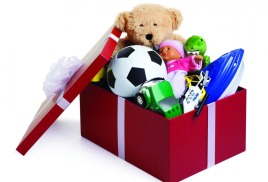 У ребенка четырех-пяти лет появляется интерес к новым игрушкам и играм. Интерес ребенка к игрушкам довольно быстро меняется. Это является одним из очевидных следствий его психического развития.Простейшие игры с резиновыми или пластмассовыми пупсиками и зверюшками —вчерашний день. Ребенку в возрасте четырех-пяти лет уже требуется что-нибудь посложнее. Если раньше игрушка служила как бы зеркальцем, отражающим малую часть очень сложного и бесконечного окружающего мира, то теперь игрушка становится средством, с помощью которого ребенок моделирует окружающий мир; если раньше ребенок познавал с помощью игрушки разнообразие форм и цветов, обретал навыки обращения с предметами — твердыми и мягкими, тяжелыми и легкими, холодными и теплыми, — то теперь он наделяет игрушку человеческими качествами, одушевляет ее и понуждает «действовать», общается с ней; так, постепенно игрушка из носителя познавательного начала преобразуется в носителя начала творческого, а ребенок из существа, созерцающего окружающий мир, превращается в существо, гармонично встраивающееся в этот мир, принимающее в жизни этого мира активное участие.Малышу четырех-пяти лет жизни уже недостаточно двух-трех игрушек, какими он мог удовлетвориться еще пару лет назад. Садясь играть посреди своей комнаты, ребенок просто-таки обкладывается игрушками — старыми и новыми (всем находится место!); с помощью игрушек он создает вокруг себя свой мир, свой уютный микромир, в котором ему хорошо и спокойно, в котором он чувствует себя защищенным и сильным, в котором он задает тон и распределяет роли.Ребенку этого возраста уже могут быть понятны, могут его увлекать некоторые настольные игры с правилами — ведь он и сам устанавливает в своих играх иные незатейливые правила. Настольные игры хороши тем, что организуют, дисциплинируют ребенка, воспитывают в нем стремление достичь цели, победить, стать лучшим — и закаливают характер, давая научиться проигрывать.Примечательно, что уже в возрасте четырех-пяти лет мальчиков и девочек начинают увлекать разные игры. Если раньше мальчики и девочки с одинаковым интересом могли играть в одну игру, то теперь мальчики больше интересуются конструкторами, машинками, солдатиками, строительством игрушечных крепостей и городов, а девочкам более интересны куклы с кукольной одеждой, домики с кукольной мебелью и посудой. Но детям того и другого пола одинаково интересны игры с мячом.Воспитатель Мустафаева Т.Б.Консультация для родителей«Роль семьи в развитии речи детей дошкольного возраста»
Ребёнок не рождается со сложившейся речью. Овладение речью это сложный, многосторонний психический процесс. Бытует глубокое неправильное мнение о том, что звукопроизносительная сторона речи ребёнка развивается самостоятельно, будто бы ребёнок сам, постепенно, овладевает правильным звукопроизношением. Но это далеко не так. Существует несколько аспектов правильного речевого развития ребенка.Многие навыки ребенка приобретаются в семье, в том числе и навык правильной речи. Речь ребёнка формируется на примере речи родных и близких ему людей: матери, отца, бабушки, дедушки…. Поэтому взрослым нужно следить за своей речью не только в беседе с детьми, но и в разговоре между собой в присутствии детей. Много значит, когда в семье дружные отношения, разговаривают спокойно, вежливо, ласково и ребенок не слышит грубых слов.Хотелось бы дать несколько советов заботливым родителям:Развивайте связную речь своего ребенка:Даже если вы молчаливы от природы – все равно разговаривайте со своим ребенком во всех видах деятельности. Говорите о том, что вы делаете, видите, что делает ваш ребенок, что делают другие люди.- Всегда отвечайте на все вопросы ребенка.- Просите ребенка пересказать то, что вы прочитали ему вслух. Задавайте вопросы по содержанию текста.- Если вы посмотрели вместе спектакль или фильм, попросите ребенка рассказать об увиденном кому-нибудь.- Говорите четко, внятно. Дети очень чутки к интонации, поэтому каждое слово проговаривайте выразительно. И своего ребенка приучайте говорить неторопливо, правильно произносить звуки и слова.Если вы хотите, чтобы ваш ребенок хорошо разговаривал, быстро и легко учился, ловко выполнял любую, самую тонкую работу, с раннего возраста развивайте его руки: пальцы и кисти.Это можно делать, даже не используя специальных игр и упражнений. Научите своего ребенка самообслуживанию – застегивать кнопки, молнии, пуговицы, завязывать шнурки. Можно вместе перебирать крупу, ягоду, нанизывать на веревочку бусы, бисер, выкладывать рисунки из камней, спичек, круп, песка. Собирайте вместе с ребенком мозаики, конструкторы, пазлы. Пусть ваш ребенок больше рисует цветными карандашами, красками. Все это развивает мелкую моторику ребенка, что является одной из составляющих успешного речевого развития.Хорошая речь - важнейшее условие всестороннего полноценного развития детей. Чем богаче и правильнее у ребенка речь, тем легче ему высказывать свои мысли, тем шире его возможности в познании окружающей действительности, содержательнее и полноценнее отношения со сверстниками и взрослыми, тем активнее осуществляется его психическое развитие. Поэтому так важно заботиться о своевременном формировании речи детей, о ее чистоте и правильности.«Воспитание у детей любви и интереса к книге»В наш век информации интерес к книге упал. В современном обществе возрастает роль телевизора, компьютера и других технических средств и понижается роль чтения в семье. Уже в дошкольном возрасте дети предпочитают чтению компьютерные игры, просмотр телевизора. К сожалению, в наше время почти исчезла традиция семейного вечернего чтения. Огромную роль в этом сыграла занятость родителей, работающих по двадцать часов в сутки, но все же главный фактор – это человеческий. Родители перестали знакомить детей с книгами. Приучать детей к книге нужно с малолетства. Очень важно учить детей слушать и воспринимать художественные произведения. Книга – открывает перед ребенком жизнь общества и природы. Умная книга может гораздо сильнее воздействовать на ребенка, чем беседа или рассказ взрослого человека. Хорошая книга глубоко затрагивает чувство ребенка. Если с детства у ребенка не воспитывать любовь к книге, то в подростковом возрасте душа ребенка окажется пустой. Детские книги пишутся для воспитания. А. П. Чехов сказал: « Чтобы воспитывать, тут нужны: беспрерывный дневной и ночной труд и вечное чтение». Чтение развивает у ребенка память, мышление, логику. Очень важно во время чтения поддерживать у детей интерес к слушанию литературного произведения, объяснять ребенку как важны рисунке в книге, как многое можно узнать рассматривая иллюстрации. Покупая ребенку книгу важно обратить внимание на иллюстрации. Они должны быть красочными, реалистичными. Содержание книг должно соответствовать возрасту детей. У детей 4-5 лет происходит активизация словаря, развивается связная речь. В этом возрасте можно учить пересказыванию небольшого текста, заучиванию стихотворений. В этом возрасте можно знакомить детей с зарубежными авторами, с рассказами о природе. Познакомить детей с творчеством В. Сутеева, К. Чуковского, С. Маршака, С.М. Михалкова.   Совместное чтение с ребенком это общение, постарайтесь время проведенное с ребенком сделать интересным. Самое благоприятное время для чтения – это вечер.    Во время чтения ребенку литературных произведений, не отвлекайтесь на посторонние дела. Время чтения произведений не должно превышать 15 минут, так как дети дошкольного возраста способны воспринимать художественные произведения в течении 15 минут, поэтому литературные произведения большого объема старайтесь читать в течении нескольких днейЗаучивание стихотворений нужно проводить в несколько этапов1. Прочитать стихотворение с эмоциями.2. Объяснить детям смысл непонятных ребенку слов.3. Прочитать стихотворение еще раз, рассказать кто автор стихотворения.4. Показать иллюстрации.5. Приступить к заучиванию.